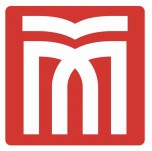 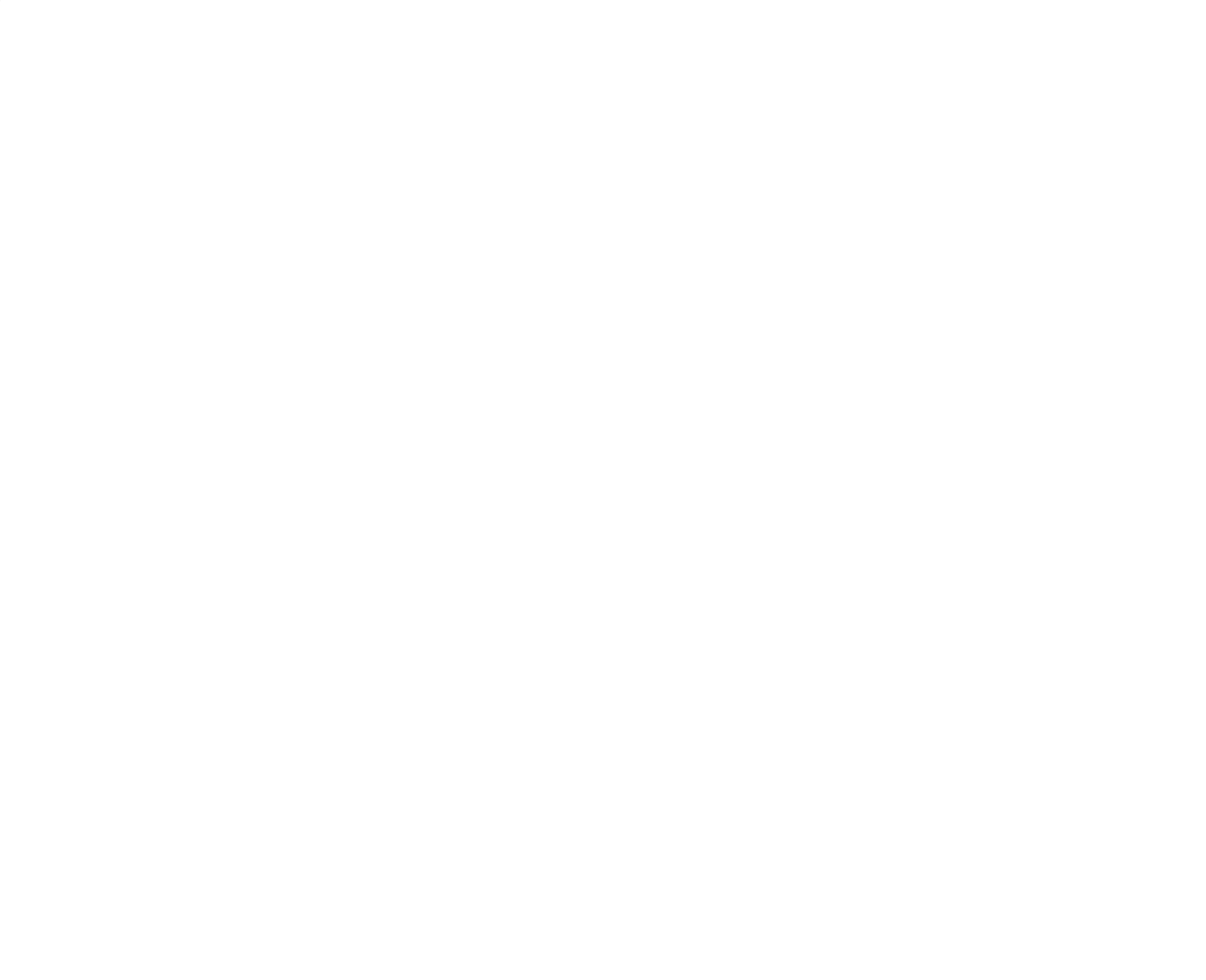 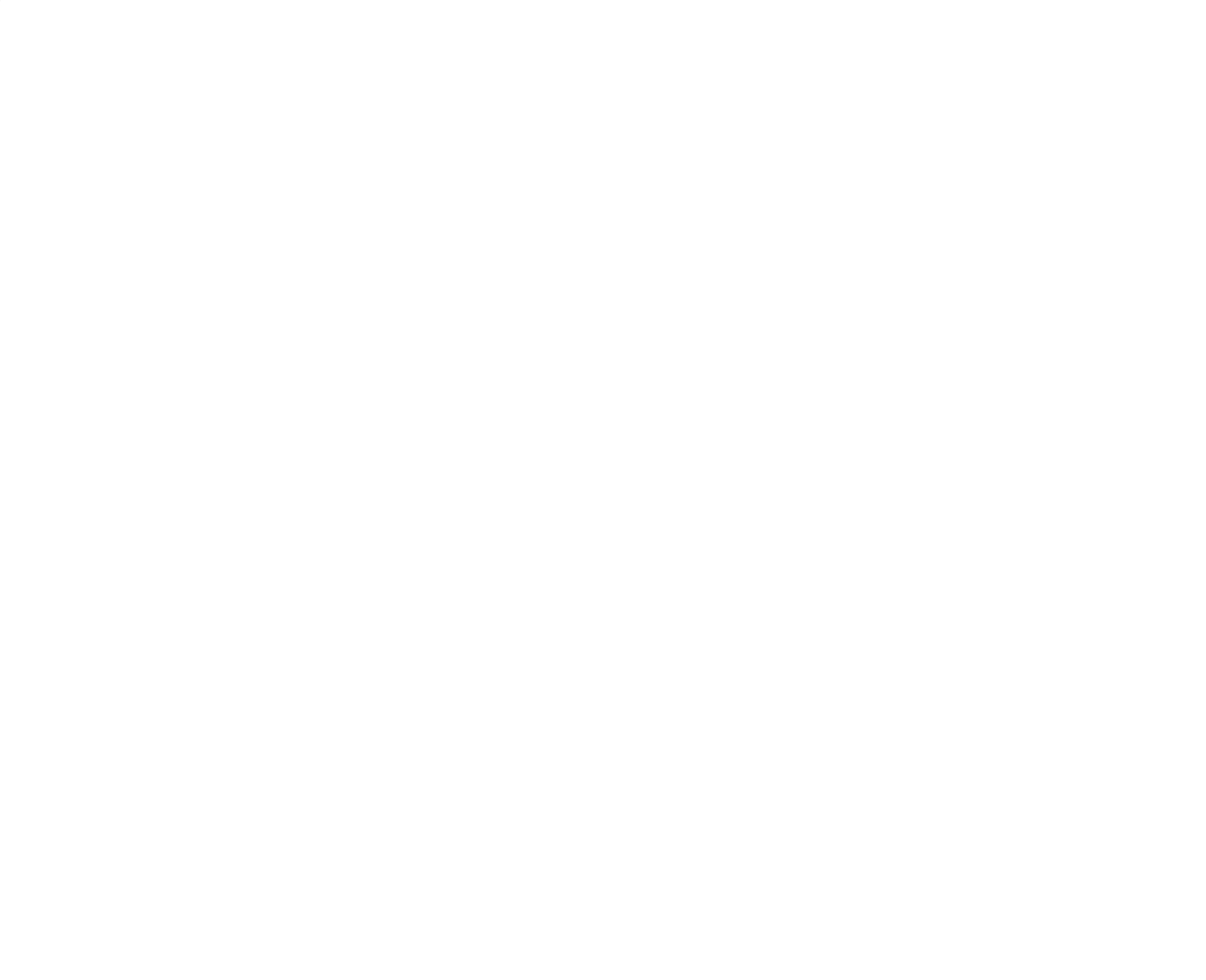 2023Özetİslami İlimler Fakültesi 2023 Yılı Birim İç Değerlendirme Raporu (BIDR), birim içi kalite kültürünü Liderlik, Yönetişim ve Kalite, Eğitim ve Öğretim, Araştırma ve Geliştirme ile Toplumsal Katkı açısından şeffaflık, sürdürülebilirlik ve verimlilik boyutlarıyla değerlendirmek amacıyla hazırlanmıştır. Rapor hazırlanırken Yükseköğretim Kalite Kurulu (YÖKAK) tarafından belirlenen standartlar ve yazım kılavuzu dikkate alınmıştır. Birim İç Değerlendirme Raporu, fakülte kalite komisyonu ve kalite süreçlerini yürüten alt çalışma gruplarının katılımıyla oluşturulmuştur. Rapor hazırlanırken özellikle kurum misyon ve vizyonları çerçevesince belirlenen performans hedefleri, yıl içi kalite süreçlerini iyileştirme toplantıları, iç paydaşlara yönelik anketler ve anketlere yönelik iyileştirmeler ve yıl içinde iç ve dış paydaşlarla yapılan faaliyetler göz önünde bulundurulmuştur. Birim içi değerlendirme raporu kurum genelinde kalite süreçlerine yönelik farkındalığın artmasına ve kalite kültürünün yaygınlaşmasına olanak sağlamıştır.Birim Hakkında Bilgilerİletişim BilgileriDekan Adı Soyadı: Prof. Dr. Murat Serdar Dekan E-posta: m.serdar@alparslan.edu.tr Dekan Telefon: 0 (436) 249 18 50Kalite Komisyonu Başkanı: Doç. Dr. Cahit KaraalpKalite Komisyonu Başkanı E-posta: c.karaalp@alparslan.edu.trKalite Komisyonu Başkanı Telefon: 0 (436) 249 18 53Fakülte Sekreteri Adı Soyadı: Ali Ziver Çifçi Fakülte Sekreteri E-posta: az.cifci@alparslan.edu.tr Fakülte Sekreteri Telefon: 0 (436) 18 55Tarihsel Gelişim (Birim Hakkında):Kurumumuz, Üniversite Senatosunun 13/10/2010 tarih ve 14 sayılı kararı doğrultusunda Millî Eğitim Bakanlığının 08/03/2011 tarih ve 4683 Sayılı yazısına istinaden, 28/03/1983 tarih ve 2809 Sayılı kanunun Ek 30'uncu maddesine göre, Bakanlar Kurulunun 14/03/2011 tarihli kararının, 08/04/2011 tarih ve 27899 Sayılı Resmî Gazete'de yayımlanarak yürürlüğe girmesiyle kurulmuştur. 2013 yılında İlahiyat Fakültesinin adı, “İslami İlimler Fakültesi” olarak değiştirilmiştir. Bununla ilgili karar, Millî Eğitim Bakanlığının 28/03/2013 tarihli ve 374176 sayılı yazısı üzerine, 28/03/1983 tarihli ve 2809 Sayılı kanunun ek 30'uncu maddesine göre, Bakanlar Kurulu’nca 08/04/2013 tarihindeki kararla, 04/05/2013 tarih ve 28634 Sayılı Resmî Gazete'de yayınlanmıştır.Kurumumuz 2011-2012 Eğitim Öğretim döneminde, ilk öğrencileriyle, eğitime başlamıştır. Fakülte bünyesinde Temel İslam Bilimleri, Felsefe ve Din Bilimleri, İslam Tarihi ve Sanatları ile Din Kültürü ve Ahlak Bilgisi Eğitimi olmak üzere dört bölüm, 20 anabilim dalı ve 1 program mevcut olup, öğrencilere bu bölüm derslerinden oluşan İslami İlimler programıyla diploma verilmektedir.A.LİDERLİK, YÖNETİŞİM ve KALİTELiderlik ve KaliteYönetişim Modeli ve İdari YapıMuş Alparslan Üniversitesi İslami İlimler Fakültesi misyon, vizyon ve stratejik amaçlarını gerçekleştirebilmek amacıyla bünyesinde dört bölüm barındırmaktadır. Temel İslam Bilimleri, Felsefe ve Din Bilimleri, İslam Tarihi ve Sanatları ve Din Kültürü ve Ahlak Bilgisi Eğitimi sözü edilen bölümlerdir. Temel İslam Bilimleri Bölümü: Hadis, Tefsir, Arap Dili Belagatı, Kelam, İslam Mezhepler Tarihi, İslam Hukuku, Tasavvuf ve Kur’an-ı Kerim Okuma ve Kıraat İlmi olmak üzere sekiz anabilim dalından oluşmaktadır. Felsefe ve Din Bilimleri bölümü Din Felsefesi, İslam Felsefesi, Din Sosyolojisi, Din Psikolojisi, Din Eğitimi, Dinler Tarihi ve Felsefe Tarihi ve Mantık olmak üzere sekiz anabilim dalından oluşmaktadır. İslam Tarihi ve Sanatları Bölümü; İslam Tarihi, Türk İslam Edebiyatı, Türk İslam Sanatları, Türk Din Musikisi isimli dört anabilim dalından oluşmaktadır. Temel İslam Bilimleri bölümünde otuz dört, Felsefe ve Din Bilimleri bölümünde on beş, İslam Tarihi ve Sanatları bölümünde dokuz olmak üzere toplamda elli sekiz öğretim elamanı bulunmaktadır. Ayrıca kurumda fakülte sekreterliğine bağlı sekiz idari personel bulunmaktadır.Kurum içinde akademik ve idari personelin karar alma süreçlerine ve kurumsal hedeflere aktif katılımı sağlanmaktadır. Bu sebeple organizasyon şeması tasarlanmıştır. Ayrıca hazırlık sınıfı koordinatörlüğünün, uluslararasılaşma komisyonunun ve kalite koordinatörlüğünün organizasyon şeması belirlenerek karar alma süreçlerine etkin katkıları hedeflenmiştir. Karar alma süreçlerinde belirtilen çoğulcu yapının işleyişi süreç el kitabında belirlenmiştir. İdari ve akademik personelin karar alma süreçlerine aktif katılımı sağlanarak hem personelin kurumsal aidiyet hissi arttırılmak da hem de kararların mahiyeti ve işleyişinin anlaşılıp uygulanmasını kolaylaştırmaktadır.Olgunluk Düzeyi: İslami İlimler Fakültesinin yönetişim modeli ve organizasyon şeması kurum içindeki akademik ve idari personelin tamamını kapsayacak şekilde oluşturulmuştur.Örnek KanıtlarA.1.1.1.Fakülte_organizasyon_şeması.pdf(3)A.1.1.2.Arapça_hazırlık_koordinatörlüğü_görevlendirme.pdf (3)A.1.1.3.İdari_personel_görev_tanımları_ve_görevlendirmeler.pdf (3)A.1.1.4.Sürekli_işçi_görev_tanımları_ve_görevlendirmeler.pdf(3)A.1.1.5.Akademik_personel_memnuniyet_anketi_sonucu.pdf (3)A.1.1.6.İdari_personel_memnuniyet_anketi_sonucu.pdf. (3)A.1.1.7.Öğrenci_memnuniyet_anketi_sonucu.pdfLiderlikYükseköğretim Kalite Kurulu’nun ilgili yönetmeliği ve Muş Alparslan Üniversitesinin Kalite Komisyonu Usul ve Esaslarına göre Liderlik, Yönetişim ve Kalite çalışmalarından Dekan ve Dekan Yardımcıları sorumludur. Bölüm başkanları ve anabilim dalı başkanları kendi birimlerinin kalite çalışmalarından sorumlu liderlerdir. Kalite çalışmaların bünyesinde alt çalışma grupları belirlenmiştir. Kalite komisyonunun yetki, görev ve sorumlulukları ve organizasyon yapısı alt komisyonlar kurumsal web sitesinde paylaşılmıştır.Her dönemin başında akademik kurul toplantılarında dekan tarafından kalite süreçleri kapsamında gerçekleştirilen faaliyetler katılımcılara paylaşılmaktadır. Kurumda Liderlik Yönetişim ve Kalite süreçlerinin izlenmesinden ve iyileştirmesinden Dekan ve Dekan Yardımcıları sorumludur. Ayrıca izlemelerde ve iyileştirmelerde Liderlik, Yönetim ve Kalite çalışma grubu da aktif rol oynar.Olgunluk Düzeyi: Liderlik uygulamaları ve kalite çalışmalarının sorumluları belirlenmiştir. İzlemeler ve iyileştirmeler kısmen yapılmaktadır.Örnek KanıtlarA.1.2.1.Birim_kalite_çalışmları_organizasyon_şeması.pdf(3) A.1.2.2.Birim_kalite_koordinatörlüğü_organizasyon_şeması.pdf(3)A.1.2.3.2022_2023_eğitim_öğretim_yılı_güz_dönem_sonu_akademik_kurul_topla ntısı(3)A.1.2.4.2023_2024_eğitim_öğretim_yılı_güz_yarıyılı_akademik_kurul_toplantısı (3)A.1.2.5.idari_personel_memnuniyet_anketi_sonucu.pdfKurumsal Dönüşüm KapasitesiFakültemiz açısından iyileştirilmesi gereken en önemli faktörlerden biri kurumsal dönüşüm kapasitesini arttırmaktır. Geleceğe yönelik hedeflerimizi ortaya koyabilmemiz için kurumsal dönüşümü iyileştirmeye odaklanılmalıdır.Olgunluk Düzeyi: Kurumsal misyon ve hedefler çerçevesinde kurumsal dönüşümün izlenmesi ve iyileştirilmesi gerekmektedir.Örnek Kanıt(2)A.1.3.1.2022_yılı_kidr_raporu.pdfİç Kalite Güvencesi MekanizmalarıKalite güvence sisteminin izlemek ve iyileştirmek için yapılan toplantılarda misyon ve vizyonumuz çerçevesince planlanan performans hedefleri ve süreçleri takip edilirken aynı zamanda bu hedeflerin ve süreçlerin akamete uğramasına sebep olacak riskler ve bu riskleri giderebilmek için alınacak önlemler de tartışılmaktadır. Bu bağlamda kurum faaliyetleri ve idari işleyiş PUKÖ döngüsüne ve süreç el kitabına uygun bir şekilde işletilmektedir (A.3.4.1.). Bu takibi yapan birim kalite komisyonudur. İzleme ve İyileştirme çalışma grubu, PUKÖ döngüsünün düzgün ve sistematik bir şekilde işlemesinden sorumludur (A.1.2.1.). PUKÖ döngüsünü doğru bir şekilde işletebilmek için yapılan toplantılarla birlikte Muş Alparslan Üniversitesinin tüm akademik birimlerinin uyguladığı akademik takvim ve fakültedeki idari birimler takvimi esas alınmaktadır. İşleyiş ve değerlendirmeler belirlenen takvimlere uygun olarak gerçekleştirilmektedir. Öte yandan süreçlerin riskleri ve alınacak önlemler Bütünleşik Kalite Yöntemi Sistemine girilerek hesap verilebilirlik ilkesince kalite koordinatörlüğüyle paylaşılmaktadır.Olgunluk Düzeyi: İç kalite süreçleri ve mekanizmaları oluşturulmuştur. Kısmen izlemeler ve iyileştirmeler yapılmaktadır.Örnek Kanıtlar(3)A.1.4.1.Akademik_takvim.pdf (3)A.1.4.2.İdari_birimler_takvimi.pdfKamuoyunu Bilgilendirme ve Hesap Verebilirlikİslami İlimler Fakültesinin benimsediği en önemli ilkelerden biri şeffaflıktır. Bundan dolayı akademik ve idari kararlar, eğitim-eğitim öğretim programları ve akademik, sosyal, kültürel faaliyetler kamuoyuyla şeffaf ve düzenli bir şekilde paylaşılmaktadır. Kamuoyunun sürekli bilgilendirilmesini sağlayabilmek için kurumsal web sitesinden sorumlu akademik ve idari personel belirlenmiştir. İlgili personel, faaliyetleri ve kararları hızlı ve sistematik bir şekilde kurumsal web adresinden paylaşmaktadır. Ayrıca fakültedeki faaliyetlerin paylaşıldığı YouTube kanalı bulunmaktadır. İlgili faaliyet ve kararlar kamuoyuyla paylaşıldıktan sonra kamuoyunun aktif katılımını sağlayabilmek için geri bildirimlerini iletebilecekleri kurumsal mailler ve portallar da web adresinde bulunmaktadır.Olgunluk Düzeyi: Kurumun kamuoyunu bilgilendirme ve hesap verebilirlik mekanizmaları bulunmaktadır. Kısmen izlenmekte ve iyileştirilmektedir.Örnek KanıtlarA.1.5.1.Kurumsal_web_adresi_günceldir(3)A.1.5.2.Kamuoyunun_geri_bildirimi_için_iletişim_bölümü (3)A.1.5.3.Kurumsal_web_adresi_yönetimi.pdf (3)A.1.5.4.Birim_youtube_kanalı(3)A.1.5.5.Öğrenci_memnuniyet_anketi_sonucu.pdfMisyon ve Stratejik AmaçlarMisyon, Vizyon ve PolitikalarDin Bilimlerinde, özellikle de İslâmî ilimlerde bilimsel esaslar, kültürel ihtiyaçlar çerçevesinde araştırmalar yapmak ve yayınlamak; bu doğrultuda üstün nitelikli din bilimleri uzman ve araştırmacıları yetiştirmek ve din eğitimi ve hizmeti veren kurumlara eleman desteği sağlamak.İslami İlimler alanında sahip olduğu eğitim-öğretim kalitesi ve bilimsel araştırma imkânları ile evrensel standartlarda eğitim veren, dinin özgün değerlerini, akademik kriterleri ve toplumun gereksinimlerini dikkate alarak bilgi üreten, bu bilgileri bireyin ruh sağlığı ve toplumun yararı için doğru ve etkin biçimde aktaran, târihî ve kültürel kimliğimizin korunup geliştirilmesi doğrultusunda yaygınlaştıran, İslâmî değerleri ve çağın ihtiyaçlarını dikkate alarak yorumlayan, bölgesel düzeyde liderlik yapabilen nitelikli bir yükseköğretim kurumu olmak.Temel DeğerlerYenilikçilik,Evrensellik,Katılımcılık ve şeffaflık,Çevrecilik,Hakkaniyetten ve adaletten yana olma,İnsan haklarına ve özgürlüklerine saygı,Kültürel mirasa saygı,Olgunluk Düzeyi: Misyon, vizyon ve politikalar belirlenmiştir. Alınan kararlar ve yapılan faaliyetler kurumun misyon, vizyon ve politikaları çerçevesinde değerlendirilmektedir.Örnek Kanıtlar(3)A.2.1.1.Birim_misyon _ve _vizyon (3)A.2.1.2.Birim_kalite_politikaları(3)A.2.1.3.Üniversite_misyon_ve_vizyon_ve_temel_değerler (3)A.2.1.4.Üniversite_kalite_politikalarıStratejik Amaç ve Hedeflerİslami İlimler Fakültesinin nesnel ve ulaşılabilir stratejik amaçları ve hedefleri kurumsal web adresinde kamuoyuna açık bir şekilde paylaşılmıştır. Kurum misyon, vizyon ve stratejik amaçları beş yılda bir olmak üzere iç ve dış paydaşların katılımıyla hazırlanmaktadır. Bu stratejik hedefler ve planlar kalite komisyonuna iletilmektedir. Kalite komisyonu ise düzenlemeleri dikkate alarak yapmış olduğu değerlendirmeler sonucunda fakültenin beş yıllık stratejik planı elde edilmektedir.Kurum, hali hazırda 2021-2025 yıllarını kapsayan stratejik planlara uygun bir şekilde belirlenen hedeflere ulaşmaya ve eksikliklerini gidermeye çalışmaktadır. Lakin stratejik planlamada da görüleceği üzere eksik yönlerimiz ve tehditlerimizin önemli bir kısmı fakülte dışındaki bazı sorunlardan kaynaklamaktadır. Bunlardan bir kısmı iç ve dış paydaşlar ile giderilmeye çalışılsa da önemli bir kısmı önümüzde eksiklik olarak durmaktadır. 2024 yılında yeniden kısa-orta ve uzun vadeli planlamalar yapılacak ve 2025-2029 stratejik planlamaları ve amaçları tartışılacaktır.Olgunluk Düzeyi: Kurumun stratejik planı belirlenmiştir. Fakat geleceğe yönelik planlamalar, izlemeler ve iyileştirmeler yetersizdir.Örnek Kanıtlar(2)A.2.2.1.birim_ stratejik_planı (2)A.2.2.2.üniversite_stratejik_planıPerformans YönetimiBirimin performans yönetimi ve hedeflerinin belirlenme süreci yılda iki kez yapılmaktadır. Bu toplantılara dekan, dekan yardımcıları, bölüm başkanları ve anabilim dalı başkanları katılmaktadır. Bu toplantılarda performans hedefleri, riskler ve önlemler tartışılmaktadır.Hedefler, riskler ve önemler Bütünleşik Kalite Yönetim Sistemine aktarılarak Kalite Koordinatörlüyle paylaşılmaktadır. Kurum performans yönetiminin izlenmesinden ve iyileştirilmesinde birim kalite komisyonu sorumludur.Olgunluk Düzeyi: Kurumda performans yönetimine ilişkin mekanizmalar bulunmaktadır. Performans hedeflerine ve süreçlerine yönelik izlemeler ve iyileştirmeler yapılmaktadır.Örnek Kanıtlar(3)A.2.3.1.Performans_hedeflerini_belirlemeye_yönelik_toplantı(3)A.2.3.2.Eğitim_ve_öğretim_planlanmansının_yönetimi_süreç_performans_paramet eresi_izleme_formu.pdf(3)A.2.3.3.Eğitim_ve_öğretim_uygulamalarının_yönetimi_süreç_performans_paramet eresi_izleme_formu.pdf(3)A.2.3.4.Dış_ilişkilerin_yönetimi_süreç_performans_parameteresi_izleme_formu.pd fYönetim SistemleriBilgi Yönetim SistemiBirim içi bilgi yönetimini sağlayabilmek için farklı mekanizmalar kullanılmaktır. Üniversite, Bilgi İşlem Daire Başkanlığı’na bağlı Öğrenci Bilgi Sistemi (OBS) ve kalite hedefleri ve süreçlerini şeffaf bir şekilde ele alınmasını sağlayan Bütünleşik Kalite Yönetim Sistemi (BKYS) ve akademik-idari personelin kurumsal işlerinde kullandığı Elektronik Bilgi Yönetim Sistemi (EBYS) bilgi yönetiminde kullanılan en önemli mekanizmalardır. Bilgi Yönetim Sistemi: Öğrenci, Akademisyen, İdari/Bölüm Başkanı/Bologna/Mezuniyet ve Mezun Öğrenci gibi ilgililere yönelik farklı girişlere sahiptir. Bu sistem hem öğrencilerin hem de akademik ve idari personelin bilgi edinmesini ve paylaşımını sağlamaktadır. Bütünleşik Kalite Yönetim Sistemine ise fakültede kalite koordinatörlüğünün belirlediği personellerin giriş yetkisi bulunmaktadır. Kurumda yapılan faaliyetlerin, kurumun performans hedefleri ve diğer kalite süreçleri fakülte komisyonunun belirlediği sorumlularca sisteme girilmektedir. Yapılacak etkinliğin sorumlusu tarafından belirlenen riskler ve bu riskleri giderebilmek için yapılması gereken önlemler de sisteme şeffaf bir şekilde eklenmektedir. Kullanılan bilgi yönetim mekanizmalarının güvenilirliğini Bilgi İşlem Daire Başkanlığı sağlanmaktadır. Toplananverilerin güvenliği ve kişisel verilerin saklanması ile ilgili mevzuata bağlı olarak sağlanmakta ve bu veriler üçüncü şahıslarla paylaşılmamaktadır.Olgunluk Düzeyi: Kurumda bilgi yönetim sistemleri bulunmakta ve bilgi yönetim sistemi üniversite bünyesinde izlenmekte ve iyileştirilmektedir.Örnek KanıtlarA.3.1.1.öğrenci_bilgi_sistemi(3)A.3.1.2.bütünleşik_kalite_yönetim_sistemi (3)A.3.1.3.elektronik_kalite_yönetim_sistemiİnsan kaynakları yönetimiKurum, Muş Alparslan Üniversitesi’nin, iş akışı, insan kaynakları planlaması, insan kaynakları alım süreci, personel atamaları ile personel geliştirme ve değerlendirme ile ilgili düzenlemelerine uymaktadır. Kurumun personel alımı, 657 Sayılı Devlet Memurları Kanunu, 4857 Sayılı İş Kanunu ve ilgili mevzuat çerçevesince yapılmaktadır. Ayrıca Muş Alparslan Üniversitesi Öğretim Üyesi Kadrolarına Yükseltilme Ve Atanma Yönergesi’ne tabi olmaktadır.Kurumun en önemli kaynağı “insan kaynağıdır”. İnsan kaynağının kalite süreçlerine aktif katılımını sağlamak, kurum kültürünü ve kuruma dair aitlik hissini pekiştirmek için insan kaynağının taleplerini ve sorunlarını belirleyebilmek önemlidir. Bu sebeple hem idari personele hem de akademik personele yönelik memnuniyet anketleri yapılmıştır. Memnuniyet düzeyleri ölçülen personelin sorunlarının iyileştirilmesine yönelik toplantılar yapılmıştır.Olgunluk Düzeyi: Kurumda insan kaynakları yönetimi uygulanmakta ve iç paydaşların değerlendirmeleri alınmaktadır. İyileştirmeler kısmen gerçekleştirilmektedir.Örnek KanıtlarA.3.2.1.muş_alparslan_üniversitesi_öğretim_üyesi_kadrolarına_yükseltilme_ve_at anma_yönergesi.pdf(3)A.3.2.2.birim_akademik_personel_alım_ilanı.pdf(3)A.3.2.3.birim_akademik_personel_alımı_ön_değerlendirme_sonucu.pdf (3)A.3.2.4.birim_akademik_personel_alımı_nihai_sonucu.pdf (3)A.3.2.5.akademik_personel_memnuniyet_anketi (3)A.3.2.6.idari_personel_sürekli_işçi_memnuniyet_anketiFinansal yönetimFakültenin finansal yönetimi üniversite tarafından belirlenmektedir. Birimin kontrolünde herhangi bir finansal kaynak bulunmamaktadır. Mal ve hizmet alımları, menkul mal, gayri maddi hak alım, bakım ve onarım, yolluk ödemeleri gibi genel giderler üniversitenin ilgili birimlerinden talep edilmektedir. Kurumdaki idari ve mali işlerden sorumlu memur, tespit edilen ihtiyaçların planlamasını yapmaktadır. Bu tespitleri İdari ve Mali İşler Daire Başkanlığına ve Strateji Geliştirme Daire Başkanlığına bildirmektedir.Süreç yönetimiKurumda bütün süreçler, mevzuat, yönetmelik, yönerge ve süreç el kitabında belirlenen usul ve esaslara bağlı olarak gerçekleştirilmektedir. Muş Alparslan Üniversitesinin iç kontrol mekanizmalarınca süreçler izlenmektedir. Süreç el kitabı kurumsal web adresinde paylaşılarak iç ve dış paydaşlarında bilgilendirilmeleri sağlanmıştır.Olgunluk Düzeyi: Kurumda süreç yönetim mekanizmaları ve sorumluları belirlenmiştir.Örnek Kanıtlar(2)A.3.4.1.Süreç_el_kitabı.pdfPaydaş Katılımıİç ve Dış Paydaş Katılımıİslami İlimler Fakültesi, Muş Alparslan Üniversitesi Paydaş Yönergesi’nde belirlenen usul ve esaslarca paydaşların faaliyetlerine akademik bilgi ve deneyimiyle aktif katılım göstermektedir. Paydaş ilişkilerini izlemek ve iyileştirmek için İç Paydaş çalışma grubu ve Dış Paydaş çalışma grubu kurulmuştur (A.12.1.). İslami İlimler Fakültesinin en önemli dış paydaşları; Muş İl Müftülüğü, Muş İl Milli Eğitim Müdürlüğü ve bazı ulusal ve yerel sivil toplum kuruluşlarıdır. Rektörlük, öğrenciler, akademik ve idari personel ise en önemli iç paydaşlardır. İç ve dış paydaşlarla yürütülen ilişkiler kalite komisyonun tüm çalışma gruplarını ilgilendirmektedir. Paydaşlarla gerçekleştirilecek bir faaliyette gerçekleştirilen yazışmalar süreç el kitabında belirlendiği üzere işlemektedir. İç ve dış paydaşlarla yapılan faaliyetlerde Kalite Koordinatörlüğü bilgilendirilmektedir. Özellikle paydaşlar konusundaki en temel eksiklik, paydaşların iyileştirmelere yönelik süreçlere katılmamalarıdır.Olgunluk Düzeyi: Kurumda paydaşlar ile ilgili mekanizmalar bulunmaktadır. İzlemeler ve iyileştirmeler yetersizdir.Örnek KanıtlarA.4.1.1.Muş_Alparslan_Üniversitesi_Paydaş_Yönergesi.pdf (2)A.4.1.2.Paydaş_İlişkileri_tablosu.pdfA.4.1.3.Eylül_ayı_kalite_komisyonu_toplantısı_tutanağı.pdfÖğrenci Geri BildirimleriÖğrencilerin yaşadığı sorunları birlikte aşabilmek için onların geri dönüşleri oldukça önemlidir. Geri bildirimde bulunabilmeleri için üniversitenin bünyesinde kurulan genel portal bunun yanın sıra İslami İlimlerin genel portalı ve Dilek Kutusu Portalı ve Öğrenci Bilgi Sistemi kullanılmaktadır (A.3.1.1.)(A.1.5.2.). Mail ve dilek portallarına yapılan geri bildirimlere idari personel dönüş yaparak öğrencilerin sorunlarını hızlı bir şekilde gidermeye çalışmaktadır.Ayrıca Muş Alparslan Üniversitesi Öğrenci Danışmanlık Yönergesi usul ve esaslarınca her sınıfa atana danışmanlar, öğrencinin kuruma kayıt olmasıyla birlikte eğitim, öğrenim ve diğer sorunlarıyla yüz yüze ilgilenmektedir. Öğrencilere yapılacak duyuruları da en hızlı biçimde danışmanlar sağlamaktadır. Ayrıca eğitim ve öğretimden sorumlu dekan yardımcısı ve öğrenci işlerinden sorumlu idari personel öğrencilerin geri bildirimleriyle ilgilenmektedir.Her yıl yapılan öğrenci memnuniyet anketlerinde öğrencilerin geri bildirimlerine aldıkları cevaplar ve bu cevapların tatmin edici olup olamadığı da ölçülmektedir. Anketlerden elde edilen sonuçlar kalite komisyonunca izlenmekte ve iyileştirilmektedir.Olgunluk Düzeyi: Öğrenci bildirimleri için gerekli mekanizmalar mevcuttur. İzlemeler ve iyileştirmeler kısmen yapılmaktadır.Örnek KanıtlarA.4.2.1.Üniversite_genel_portalı (3)A.4.2.2.Dilek_kutusu (3)A.4.2.4.Öğrenci_anketi(3)A.4.2.5.Öğrenci_memnuniyet_anketi_sonucu.pdf (3)A.4.2.6.Öğrenci_bildirimlerine_geri_dönüşe_ilişkin_örnek.pdfMezun İlişkileri YönetimiKurum, mezunlarını çeşitli mekanizmalarla izlemektedir. Kariyer Geliştirme Uygulama ve Araştırma Merkezi (KARGEM) ve Öğrenci Bilgi Sisteminin Mezun Öğrenci Girişi (A.3.1.1.)aracılığı ile mezunların durumu takip etmektedir. Ayrıca mezun öğrencilerin mezun olduktan sonra ihtiyaçları olan rehberliği verebilmek ve yaşam boyu eğitim ilkesini sağlayabilmek için onlarla her yıl çevrimiçi toplantı düzenlenmektedir.Olgunluk Düzeyi: Mezunlara yönelik yıllık faaliyetler ve izlemeler yapılmaktadır.Örnek Kanıtlar(2)A.4.3.1.İslami_ilimler_mezuniyet_töreni (2)A.4.3.2.İslami_ilimler_mezun_buluşması.pdf (2)A.4.3.3.İstihdam_olanaklarıUluslararasılaşmaUluslararasılaşma Süreçlerinin Yönetimiİslami İlimler Fakültesinin uluslararasılaşma komisyonu, organizasyon şeması belirlenmiştir. Ayrıca kalite komisyonu bağlamında alt çalışma grubu da oluşturulmuştur (A.1.2.1.). Organizasyon şemasında Erasmus ve Mevlana programlarının sorumluları belirlenmiştir. Belirlenen komisyonun henüz çalışmaları ve Uluslararası İlişkiler Birimi, Erasmus ve Mevlana Kooridinatörlüğü ile kuracakları ilişkiler yeterli düzeye ulaşamamıştır.Uluslararasılaşma bağlamında planlamalar, hedefler ve faaliyetler Stratejik Planda her beş yılda bir ve Bütünleşik Kalite Yönetim Sisteminde yılda bir belirlenmekte ve paylaşılmaktadır. Bu süreçleri kalite komisyonu Uluslararasılaşma çalışma grubu ve Uluslararasılaşma komisyonu izlemekte ve iyileştirmektedir (A.4.1.3.).Olgunluk Düzeyi: Uluslararasılaşma süreçlerinin yönetimi belirlenmiştir. İzlemeler ve iyileştirmeler yeterli değildir.Örnek Kanıtlar(2)A.5.1.1.birim_uluslararasılaşma_komisyonu.pdfUluslararasılaşma KaynaklarıKurumun uluslararasılaşma kaynağını, Muş Alparslan Üniversitesi Uluslararası İlişkiler Birimi, Erasmus Koordinatörlüğü, Mevlana Koordinatörlüğü ve Ylys Koordinatörlüğü oluşturmaktadır. Anlaşmalar belirtilen birimlerin uhdesinde gerçekleşmektedir. İlgili anlaşmalara ve ilanlara ilgili birimlerin kurumsal web adresinden paylaşılmaktadır. Öğrencilerin ve personelin bu kaynaklardan faydalanmaları desteklenmektedir.Uluslararasılaşma PerformansıUluslararasılaşma performans hedefleri her yılın başında belirlenmektedir. Bu hedefler uluslararasılaşma komisyonu ve uluslararasılaşma çalışma grubunca izlenmektedir. 2023 yılında İslami İlimler Fakültesi hem yurtdışından gelen akademik personel ve öğrenci hareketliliğine ev sahipliği yapmış hem de yurtdışına giden akademik personelleriyle aktif bir uluslararasılaşma süreci yaşamıştır.Uluslararasılaşma bağlamında İslami İlimler Fakültesi ve Erasmus Ofisince yürütülen Uluslararası Kredi Hareketliliği Projesi (KA107) çerçevesinde Filistin Al-Quds Üniversitesiyle yapılan ders verme ve eğitim alma protokol 2024 yılında son bulmuştur. Yeni protokollerin geliştirmek için birim içi Uluslararasılaşma komisyonu ve Uluslararasılaşma çalışma grubu ile Uluslararasılaşma Birimi, Erasmus Koordinatörlüğü, Mevlana Koordinatörlüğü görüşmelerini planlamaktadır.Olgunluk Düzeyi: Uluslararasılaşma süreçlerine örnek gösterilebilir uygulamalar bulunmaktadır.Örnek KanıtlarA.5.3.1.Erasmus_gelen_öğrenci_harekeliliği.pdf (2)A.5.3.2.Erasmus_gelen_personel_hareketliliği.pdf (2)A.5.3.3.Erasmus_giden_personel_hareketliliği.pdfA.5.3.3.Dekan_Prof_Dr_Murat_Serdar_erasmus_ile_gelen_öğrencilerle_bir_araya_ geldiEĞİTİM ÖĞRETİMProgram Tasarımı, Değerlendirmesi ve GüncellenmesiProgramların Tasarımı ve OnayıBirimin ders tasarımı ve onayı misyon, vizyon ve stratejik planda belirlenen hedeflere uyumlu olarak, ulusal ve bölgesel ihtiyaçlar dikkate alınarak ve Türkiye Yükseköğretim Yeterlilikler Çerçevesi (TYYÇ)’ne uygun bir şekilde tasarlanmıştır. İslami İlimler Fakültesinin lisans programı, programın amaç ve çıktıları ilgili kanun ve mevzuat göz önüne alınarak belirlenmiştir.Kurumun lisans programı, birim içi gereklilikler merkeze alınarak, Muş Alparslan Üniversitesinin tüm birimlerini bağlayan senato kararları, yönergeler ve yönetmelikler çerçevesince tasarlanmakta ve onaylanmaktadır. Ders içerikleri, birimin belirlenen amaçlarına uygun olarak hedeflenen çıktılarının öğrenciler tarafından elde edilmesini sağlayabilmek amacıyla on dört haftalık bir sürece yayılmıştır. Dersin hedefleri ve çıktıları her dönem başı akademik kurul toplantılarında, bölümlerin ve anabilim dallarının yaptıkları toplantılarla yeniden tartışılmaktadır. Her dersin AKTS değeri belirlenmiş ve derslerin her birinin AKTS değerini kurumsal web adresinden paylaşılmıştır.Öğrenciler, memnuniyet anketlerinde ve öğrenci geri bildirim mekanizmalarıyla derslerin çıktılarına yönelik görüşlerini bildirmektedir. Birim, Eğitim ve Öğretim çalışma grubu öneri ve görüşleri dikkate alarak eğitim ve öğretim stratejisini göz önüne alarak kalite komisyonuna iletir. Kalite komisyonu değerlendirmelerde bulunarak talepleri Dekanlığa sunar (A.1.2.1.). Dekanlık bu taleplerin bazılarını idari amirlerine iletir bazılarını ise stratejik amaç ve performans hedefi olarak takip eder.Olgunluk Düzeyi: Programın tasarım ve onay süreçleri izlenmektedir. Birim içi değerlendirmeler yapılmaktadır.Örnek KanıtlarB.1.1.1.Derslerin_akts_değerleri (2)B.1.1.2.Program_yetkilileri (2)B.1.1.3.Program_hakkında(2)B.1.1.4.Program_amaç_ve_çıktılarının_tyyç_ ile_uyumuProgramın Ders Dağılım DengesiKurum, Muş Alparslan Üniversitesi Lisans Eğitim-Öğretim ve Sınav Yönetmeliği’ni esas almakta ve ders dağılımlarıyla ilgili yönergeleri uygulamaktadır. Programın yapısı ve ders dağılım dengesinden akademik birimler ve Eğitim ve Öğretim çalışma grubu sorumludur. Akademik birimler her dönem başında ders dağılımlarını yapmaktadır. Bu dağılım yapılırken öğretim elemanlarının uzmanlığı dikkate alınır. Ders dağılımlarının daha şeffaf ve nitelikli olabilmesi için ders dağılımlarına yönelik toplantılara birimdeki tüm öğretim üyeleri katılmaktadır. Dekanlık, bölüm başkanlıklarından gelen talepleri ve görüşleri değerlendirmekte ve ilgili görüşleri fakülte kurulunda görüşülerek karara bağlar.Olgunluk Düzeyi: Programın ders dağılım ilkelerine ve süreçlerine ilişkin kriterler düzgün bir şekilde işletilmektedir.Örnek Kanıtlar(3)B.1.2.1.Ders_dağılımına_yönelik_ilkeler.pdf(3)B.1.2.2.Bölümlerin_ve_anabilim_dallarının_ders_dağılımı.pdfDers Kazanımlarının Program Çıktılarıyla UyumuDerslerin çıktılarına ve hedeflerine yönelik TYYÇ’nin ölçütleri esas alınmaktadır. Ders çıktılarının izlenmesi ve iyileştirmesinde, eğitim ve öğretim komisyonun sorumludur. Kurumumuzun program çıktıları akademik kurul toplantısında ve kalite komisyonlarınca incelenmektedir. Bölümlerden gelen görüş ve önerilerle her dersin çıktıları belirlenerek program çıktıları oluşturulmaktadır. Her dersin çıktısı web adresinde paylaşılmıştır. Ders çıktılarının izlenmesi konusunda sahip olunan temel eksiklik bu çıktıların bilimsel analizlere tabi tutulmamasıdır.Olgunluk Düzeyi: Ders kazanımlarının programın çıktılarıyla uyumu belirlenmiştir. Ders kazanımlarının programın çıktılarıyla uyumu izlenmektedir.Örnek KanıtlarB.1.3.1.ders_içerikleri(2)B.1.3.2.hazırlık_ve_lisans_derslerinin_amacı (2)B.1.3.3.derslerin_program_çıktılarıyla_uyumuÖğrenci İş Yüküne Dayalı Ders TasarımıÖğrencilerin öğrenim süreçlerine aktif katılımını amaçlayan ve öğreten merkezli programlardan, öğrenci merkezli programlara geçiş yapan fakültemizde derslerin öğrenci iş yüküne göre AKTS kredi değerleri belirlenmektedir. Öğretim programında iş yükü belirlenirken; etkinlikler, ders süresi, ders içi yükümlülükler, yıl içi sınavı, yılsonu sınavı, raporlar, uygulama ve çalışma ölçütleri hesaplanmaktadır. Kurumsal web adresindeki “Bologna Bilgi Sistemi” sekmesinden program ve ders bilgilerine ulaşılabilmektedir. Fakülte Bologna süreçleri, üniversitenin Bologna Eşgüdüm Komisyonu, Birim Komisyonu ve Ofis Yönetimi (BEK) ile eş güdümlü bir çalışmanın ürünüdür. Birim içi Bologna süreçlerinden sorumlu komisyon oluşturulmuştur. Bologna süreçlerine yönelik izlemelerden ve iyileştirmelerden bu komisyon sorumludur. Ayrıca uygulama ve stajların iş yükleri mevzuat, yönergeler ve ilgili bölümdeki öğretim üyelerinin değerlendirmelerinin dikkate alındığı fakülte kurulunca belirlenen kararlar belirlenen iş yükü de dâhil edilmektedir. Birimimizin hedeflerinden biri dini eğitim veren kurumlara nitelikli elaman sağlamaktır. Bu anlamada Din Kültürü ve Ahlak Bilgisi dersi için Milli Eğitim Bakanlığı’na öğretmen sağlamak bu hedeflerden biridir. Bu sebeple fakültemizde sekiz döneme dağıtılmış pedagojik formasyon dersleri uzmanlarınca verilmektedir. Ayrıca teorik derslerle birlikte öğrencilerin son sınıfta staj eğitimi ile birlikte tecrübe kazanması sağlanmaktadır.Olgunluk Düzeyi: Programlarda öğrenci iş yükü belirlenmiş ve izlenmektedir.Örnek Kanıtlar(3)B.1.4.1.Bologna_eşgüdüm_komisyonu (3)B.1.4.2.Öğrenci_iş_yükü_ve_ders_izlencesi(3)B.1.4.3.Muş_Alparslan_Üniversitesi_öğretmenlik_uygulaması_dersi_yönergesi.pdf (3)B.1.4.4.Staj_yapan_öğrenciler_ve_danışmanları.pdf  (3)B.1.4.5.Staj_ürün_dosya.pdfProgramların İzlenmesi ve GüncellenmesiProgramların izlenmesi ve güncellenmesi konusunda bölüm ve anabilim dalları toplantılar yapmaktadır. Ayrıca her sene iki defa gerçekleştirilen akademik kurul toplantılarında programların izlenme ve güncellenmesi müzakere edilmektedir. Derslerin izlenmesi ve güncellenmesine yönelik talep ve öneriler misyon, vizyon ve stratejik amaçlara uygun olarak Eğitim ve Öğretim çalışma grubu tarafından değerlendirilmektedir. Programın değerlendirmeve güncellenme sürecinde Bologna komisyonun görüşleri dikkate alınmaktadır. Güncellenmesi talep edilen hususlar ilgili mevzuat dikkate alınarak gözde geçirilmektedir. Güncellenen hususlar hakkında fakülte kurul kararı alınmaktadır. Güncellenen dersler Bologna sistemine işlenerek öğrenciler bilgilendirilmektedir.Olgunluk Düzeyi: Programın çıktılarına yönelik izlenmektedir. İzlemelere yönelik çalışmalar yapılmaktadır.Örnek Kanıtlar(3)B.1.5.1.Ocak_ayı_kalite_komisyonu_toplantısı_tutanağı.pdfEğitim ve Öğretim Süreçlerinin Yönetimiİslami İlimler Fakültesinde eğitim ve öğretim süreçlerinden Dekan, eğitim ve öğretim ile ilgilenen dekan yardımcısı ve birim içi Eğitim ve Öğretim çalışma grubu sorumludur. Eğitim ve öğretim süreçlerine diğer çalışma gruplarının da aktif katılımı talep edilmektedir. İzlenme ve İyileştirme, Ölçme ve Değerlendirme, Araştırma ve Geliştirme gibi grupların izlenimleri ve önerileri eğitim ve öğretim süreçlerinin takip eden sorumlular için dikkate değerdir. Ayrıca diğer alt çalışma gruplarının derslerin iyileştirmelerine yönelik çıkarımları da eğitim ve öğretim sürecini takip eden sorumlularca göz önüne alınmaktadır. Bölüm ve anabilim dallarının eğitim ve öğretim açısından talepleri eğitim ve öğretim komisyonunca incelenmekte ve değerlendirmeler ilgili dekan yardımcısına ve dekana sunulmaktadır. Değerlendirmeler sonucunda alınan kararlar fakülte kurulunda karara bağlanmaktadır.Eğitim ve öğretim sürecini izleyen sorumlular, eğitim ve öğretim programlarının tasarlanması, yürütülmesi, değerlendirilmesi ve güncellenmesine yönelik faaliyetlere ilişkin ilkelere, esaslara ve takvimlere uymaktadır.Olgunluk Düzeyi: Kurumda eğitim ve öğretim süreçlerinin yöntemin mekanizmalar bulunmaktadır. Paydaşların değerlendirmeleri alınmıştır.Örnek Kanıtlar(3)B.1.6.1.Akademik_personel_memnuniyet_anketi_sonucu.pdfProgramların Yürütülmesi (Öğrenci Merkezli Öğrenme, Öğretme ve Değerlendirme)Öğretim Yöntem ve Teknikleriİslami İlimler Fakültesi bünyesinde öğrenci merkezli bir eğitim modeliyle öğrencilerin farklı disiplinleri bütünsel ve eleştirel bir yaklaşımla edinmeleri planlanmaktadır. Farklı disiplinlerin dini ve İslami bir nosyon içerisinde sentezlendiği öğrenci katılımlı bir eğitim müfredatı planlanmıştır. Öğrenciler, sunulan derslerin izlencelerine kolay bir şekilde kurumsal web adresinden ulaşabilmektedir (B.1.1.1.) (B.1.4.2.). Bu ulaşılabilirlik ile öğrencilerin edineceği kazanımların ön görülebilir olması sağlanmıştır.İslami İlimler Fakültesi, öğrencilerin kurumun amaçlarını ve hedeflerini kazanabilmeleri için farklı öğretim yöntemleri ve teknikleri uygulanmaktadır. Öğretim yöntem ve tekniklerinin izlenmesi ve iyileştirilmesi Eğitim ve Öğretim çalışma grubunun sorumluluğundadır. Öğretim yöntem ve teknikleri ile ilgili sonuçlar eğitim ve öğretim komisyonu tarafından raporlanmaktadır. Bu raporlar sonucunda gerekli önlemler alınmakta ve iyileştirmeler kalite komisyonu tarafından uygulanmaktadır (B.1.5.1.). Fakültemizde farklı öğretim yöntem ve tekniklerinin uygulanması konusunda iyileştirmeler yapılması gerekmektedir.Olgunluk Düzeyi: Öğrenci merkezli uygulamalar tanımlanmıştır. İzlemeler ve iyileştirmeler yeterli değildir.Ölçme ve DeğerlendirmeFakültenin, ölçme ve değerlendirme faaliyetlerinden, izlemelerinden ve iyileştirmelerden Ölçme ve Değerlendirme alt çalışma grubu sorumludur (A1.2.1.). Ölçme ve Değerlendirme çalışma grubunun değerlendirmeleri bölüm başkanlıkları ve anabilim dallarıyla paylaşılmaktadır. Akademik kurullarda alınan kararlar ve üniversitenin ilgili uygulamaları ve değerlendirmeleri kurumsal web adresinden paylaşılmaktadır.Kurumun ölçme ve değerlendirme sistemi, Muş Alparslan Üniversitesi Lisans Eğitim-Öğretim ve Sınav Yönetmeliği’ne uygun olarak yapılmaktadır. Bunun yanı sıra sınav öncesinde üniversitenin sınav uygulama esasları öğretim elamanlarıyla ve öğrencilerle paylaşılmaktadır. Ayrıca sınavlara yönelik güvenirliliği arttırmak için sınavların gerçekleşeceği salonlarda sınava girecek öğrencilerin listeleri sınavdan on dakika önce ilan edilmektedir. Sınavlarınardından Başarı notunun saptanmasında bağıl değerlendirme yöntemini uygulayan kurum, Lisans Eğitim-Öğretim ve Sınav Yönetmeliğini esas almaktadır.Olgunluk Düzeyi: Ölçme ve değerlendirmeleri süreçleri ve mekanizmaları bulunmaktadır. İzlemeler yapılmaktadır.Örnek Kanıtlar(3)B.2.2.1.Sınavlara_yönelik_ilkeler.pdf (3)B.2.2.2.Yarıyıl_içi_ve_sonu_sınav_programı.pdf (3)B.2.2.3.Bütünleme_sınav_programı.pdf* 2015 AKTS Kullanıcı Kılavuzu’ndaki anahtar prensipleri taşımalıdır.Öğrenci Kabulü, Önceki Öğrenmenin Tanınması ve Kredilendirilmesi*Lisans programlarının öğrenci kayıtlarında Muş Alparslan Üniversitesi Lisans Eğitim- Öğretim ve Sınav Yönetmeliği esas alınmaktadır. Yüksek Öğretim Kurumları Sınavı (YKS), Dikey Geçiş Sınavı (DGS), özel öğrenci statüsü ve yatay geçiş ile kayıt yaptıran öğrencilere ilişkin ilke ve kurallar tanımlanmış ve ilan edilmiştir. Öğrencilerin mezuniyet şartları ve işlemleri belirlenmiş ve ilan edilmiştir. Ayrıca Muş Alparslan Üniversitesi İlahiyat Fakültesine kayıt yapmak isteyen öğrenciler bölümün kontenjanını, akademik personelinin niteliğini ve diğer ayrıntıları YÖK Lisans Atlası’ndan takip edilmektedir.Kuruma kayıt yaptıran öğrenciler, Muş Alparslan Üniversitesi Dil Hazırlık Sınıfı Eğitim- Öğretim ve Sınav Yönergesi gereğince zorunlu olarak Arapça hazırlık sınıfına kaydolmaktadır. Talep eden öğrenciler Arapça yeterlilik sınavına girerek yeterli puanı aldığı takdirde Arapça hazırlık sınıfından muaf olabilmektedir. Bu sınava yeni kayıt yaptıran öğrenciler, hazırlık sınıfında başarısız olan öğrenciler, hazırlık sınıfında kayıt dolduran öğrenciler, hazırlık sınıfında devamsızlıktan dolayı yılsonu sınavına giremeyen öğrenciler, yatay geçiş yapan öğrenciler ve dikey geçiş yoluyla kayıt yaptıran öğrenciler girebilmektedir. Bu sınavdan 100 puan üzerinden en az 60 ve üzeri puan alarak başarılı olan öğrenciler hazırlık sınıfından muaf sayılır.İntibak işlemleri; yatay geçişle kayıt yaptıran, Açıköğretim İlahiyat Ön Lisans Programı’nı tamamlayıp dikey geçiş sınavında gerekli puanı alan ve farklı bölümlerde okuyup kuruma kayıt yaptıran öğrenciler için uygulanmaktadır. İntibak işlemleri Muş Alparslan Üniversitesi Muafiyet Ve İntibak Yönergesi’ne uygun olarak yapılmaktadır. İntibak işlemleri, intibak komisyonu tarafından karara bağlanır. Birim içi intibak sorumluları belirlenmiştir. İntibakişlemlerinde ders içerikleri ve kredi sayısı gözetilerek uygun görülen derslerin notları kurumun öğrenci işleri birimi tarafından işlenmektedir.Yatay geçişle öğrenci kabulü; Yükseköğretim Kurumlarında Önlisans ve Lisans Düzeyindeki Programlar Arasında Geçiş, Çift Anadal, Yandal İle Kurumlar Arası Kredi Transferi Yapılması Esaslarına İlişkin Yönetmelik’e uygun olarak yatay geçiş başvuru şartları ve değerlendirme takvimi belirlenmektedir. Yatay geçiş başvuruları yatay geçiş komisyonu tarafından incelenmektedir. Kabul edilen başvurular kurumsal web adresinden ilan edilmektedir.Olgunluk Düzeyi: Öğrenci kabulü, öğrenmenin tanınması ve kredilendirilmesine ilişkin süreçler izlenmektedir.Örnek Kanıtlar(3)B.2.3.1.Muş_Alparslan_Üniversitesi_lisansüstü_eğitim_ve_öğretim_yönetmeliği (3)B.2.3.2.Muş_Alparslan_Üniversitesi_muafiyet_ve_intibak_yönergesi.pdf (3)B.2.3.3.Muş_Alparslan_Üniversitesi_önlisans_ve_lisans_düzeyinde_yatay_geçiş_e sasları_hakkında_yönerge.pdf(3)B.2.3.4.Muş_Alparslan_Üniversitesi_dil_hazırlık_sınıfı_eğitim_öğretim_ve_sınav_ yönergesi.pdf(3)B.2.3.5.Muş_Alparslan_Üniversitesi_islami_ilimler_fakültesi_zorunlu_hazırlık_sın ıfı_muafiyet_sınav_duyurusu(3)B.2.3.6.Hazırlık_sınavı_muafiyet_sonuçları.pdf (3)B.2.3.7.Yatay_geçiş_takvimi.pdf(3)B.2.3.8.Yatay_geçiş_ve_intibak_komisyonu.pdf(3)B.2.3.9.Yatay_geçiş_sonucu.pdf(3)B.2.3.10.Muş_Alparslan_Üniversitesi_ön_lisans_ve_lisans_düzeyinde_özel_öğren ci_yönergesi.pdfYeterliliklerin Sertifikalandırılması ve DiplomaYabancı uyruklu adaylar için Muş Alparslan Üniversitesi Ön Lisans ve Lisans Düzeyinde Yurtdışından Kabul Edilecek Öğrenci Başvuru ve Kabul İşlemleri Yönergesi’ndeki esaslara ve usullere uyulmaktadır. Yapılacak sınav ile ilgili başvuru şartları, sınav yeri ve zamanı, sınav kılavuzu gibi güncel duyurular üniversitesinin kurumsal web adresinden paylaşılmaktadır.Yeterliliklerin onayı, mezuniyet koşulları, mezuniyet karar süreçleri açık, anlaşılır, kapsamlı ve tutarlı şekilde tanımlanmış ve kamuoyu ile paylaşılmıştır. Sertifikalandırma ve diploma işlemleri bu tanımlı sürece uygun olarak yürütülmekte, izlenmekte ve gerekli önlemler alınmaktadır. Programda mevcut olan (toplam 240 AKTS karşılığı) derslerin tümü başarıyla tamamlamak ve 4 üzerinden en az 2.0 ağırlıklı not ortalamasına sahip olan öğrenciler mezun olmaktadır.Olgunluk Düzeyi: Kurumda yeterliliklerin sertifakalandırılması ve diplomaya ilişkin süreçler bulunmakta ve izlenmektedir.Örnek Kanıtlar(3)B.2.4.1.Uluslararası_öğrenci_tercih_değerlendirme_ve_kesin_kayıt_takvimi.pdf (3)B.2.4.2.Muş_alparslan_üniversitesi_2023_2024_akademik_yılı_yurtdışından_kabul_edilecek_öğrenci_başvuru_şartları.pdf (2)B.2.4.3.Program_yeterlilikleri (3)B.2.4.4.Mezuniyet_koşullarıÖğrenme Kaynakları ve Akademik Destek HizmetleriÖğrenme Ortam ve Kaynaklarıİslami İlimler Fakültesi nitelikli öğrenme ortamlarına ve kaynaklarına sahiptir. Fakültemizde 57 ofis, 27 derslikler, 100 kişilik iki çok amaçlı salon, 317 kapasiteli bir adet konferans salonu bulunmaktadır. Bu öğrenme ortamlarını daha nitelikli kılmak için bilgisayar, akıllı tahta, projeksiyon gibi elektronik ve teknik donanımlar kullanılmıştır. Bu teknik donanımların sorumlusu Mali ve Taşınır Kayıt’tan sorumlu idari personeldir. Teknik donanımda yaşanan arızalar, Teknik Hizmetler Birimi tarafından giderilmektedir. Öğrenci memnuniyet anketlerinden anlaşılacağı üzere öğrenme ortamları açısından en temel eksiklik kütüphanenin olamamasıdır. Kütüphane yapım aşamasındadır.Olgunluk Düzeyi: Öğrenme ortamlarına ve kaynaklarına yönelik tespitler yapılmış, paydaş değerlendirmeleriyle öğrenme ortamına ve kaynağına yönelik izlemeler yapılmıştır.Örnek Kanıtlar(3)B.3.1.1.Öğrenme_ortamları(3)B.3.1.2.Öğrenci_memnuniyet_anketi_sonucu.pdf(3)B.3.1.3.Akademik_personel_memnuniyet_anketi_sonucu.pdf (3)B.3.1.3.İslami_ilimler_mevcut_ürünler_listesi.pdfAkademik Destek HizmetleriKuruma yeni kayıt olan öğrencilere yönelik düzenlenen oryantasyon toplantılarında hem kurum tanıtılmakta hem de akademik destek hizmeti sunulmaktadır. Ayrıca Muş Alparslan Üniversitesi Öğrenci Danışmanlık Yönergesi usul ve esaslarınca danışmanlar hem akademik hem de kültürel olarak öğrencilere rehberlik yapmaktadır. Danışmanlar, bilgi ve deneyimlerini öğrencilerle paylaşmaktadır.İslami İlimler Fakültesi, öğrencilere yönelik akademik desteğin önemli bir kısmını üniversitenin Psikolojik Danışma ve Rehberlik Uygulama ve Araştırma Merkezi (PDRM) ve Kariyer Geliştirme Uygulama ve Araştırma Merkezi (KARGEM) gibi merkezler aracılığıyla sağlamaktadır.Olgunluk Düzeyi: Kurumda öğrencileri akademik olarak desteklemek için süreçler tanımlanmış ve izlenmektedir.Örnek Kanıtlar(3)B.3.2.1.Muş_Alparslan_Üniversitesi_öğrenci_danışmanlık_yönergesi.pdf (3)B.3.2.2.Öğrenci_danışmanlıkları(3)B.3.2.3.Cumhurbaşkanlığı_insan_kaynakları_ofisi_einsan_dijital_platformu_tanıtım_s emineri(3)B.3.2.4.Hazırlık_sınıfı_öğrencilerine_oryantasyon_eğitimi_verildi.Tesis ve Altyapılarİslami İlimler Fakültesinde öğrencilerin vakit geçireceği bir adet kafeterya bulunmaktadır. Ayrıca öğrencilerin vakit geçirmesi iki oyun salonu ve iki fuaye alanı belirlenmiştir. Öğrencilerin beslenme ihtiyaçlarını karşılamalarını sağlamak için üç yüz kişilik bir yemekhane bulunmaktadır. Ayrıca hem öğrencilerin dini ibadetlerini yerine getirebilmesi için hem de uygulamalı eğitim görebilmeleri için erkekler ve kadınlar için iki ayrı mescit bulunmaktadır.Öğrencilerin yemekhane, kantin ile ilgili memnuniyetlerini ölçecek anketler yapılmıştır. Bunlara yönelik değerlendirmeler ve iyileştirmeler Kalite Koordinatörlüğünce yapılmaktadır.Olgunluk Düzeyi: Tesis ve altyapılara yönelik paydaşların fikirleri alınmış ve belirlenen ihtiyaçlar doğrultusunda üniversitenin ilgili birimlerince iyileştirilmektedir.Örnek Kanıtlar(3)B.3.3.1.Tesis_altyapı_alanları(3)B.3.3.2.İdari_personel_memnuniyet_anketi_sonucu.pdf (3)B.3.3.2.Ekim_ayı_kalite_komisyonu_toplantı_tutanağı.pdf (3)B.3.3.3.Yemekhane_memnuniyet_anketi (3)B.3.3.4.Kantin_memnuniyet_anketiDezavantajlı gruplarKurumumuzda dezavantajlı, kırılgan öğrenciler bulunmaktadır. Engelsiz üniversite hedefi bağlamında engelli öğrencilerin eğitim ve öğretimlerini daha rahat sürdürebilmeleri için iyileştirilmeler yapılmaktadır. Fakültemizde tekerlekli sandalye kullanan öğrencilere yönelik rampalar ve asansörler bulunmaktadır. Lakin engelli asansörleri çalışmamaktadır. Dezavantajlı öğrencilere sınavlarda yardımcı olabilecek öğretim görevlileri belirlenmektedir. Bu öğrencilere yönelik memnuniyet anketlerinden özel sorular yer almaktadır. Ankette öğrencilerin belirttiği sorunlar ve eksiklikler giderilmeye çalışılmaktadır.Olgunluk Düzeyi: Dezavantajlı öğrencilere yönelik bazı örnek gösterilebilir uygulamalar olmakla beraber izlemeler ve iyileştirilmeler yetersizdir.Örnek Kanıtlar(3)B.3.4.1.Dezavantajlı_öğrencilere_yönelik_sınav_programı.pdf.Sosyal, Kültürel, Sportif FaaliyetlerKurum bünyesindeki sosyal ve kültürel faaliyetlerin büyük bir kısmı öğrenci toplulukları vasıtasıyla yürütülmektedir. Öğrenci kulüplerine danışmanlık yapan bir öğretim elemanı bulunmaktadır. Toplumsal katkı politikalarını ve stratejik amaçları göz önünde bulunduran kulüp danışmanları oldukça geniş bir yelpazede sosyal ve kültürel faaliyetler düzenlemektedir. Kulüp danışmanları düzenlemeyi planladıkları faaliyetleri önceden kalite komisyonlarına bildirmektedir. Bu faaliyetlerin riskleri ve önlemleri kulüp danışmanlarınca tanımlanmaktadır. Sportif faaliyetler ise birimin eksikliklerinden biridir. Sportif faaliyetlerin düzenlenmesi ve iyileştirilmesi gerekmektedir.Üniversite bünyesinde öğrencilere her ay yemek bursu verilmektedir. Bu burslara yapılan başvuruları değerlendirmek için fakülte bünyesinde komisyon kurulmaktadır. Komisyonun belirlediği öğrenciler yemek bursunu almaya hak kazanmaktadır. Bursu kazanan öğrencilerin listesi kurumsal web adresinde ilan edilmektedir.Olgunluk Düzeyi: Sosyal, kültürel faaliyetlerin bulunmakla birlikte talepler doğrultusunda sportif faaliyetler düzenlemelidir. Bu faaliyetler iyileştirmeye açıktır.Örnek Kanıtlar(3)B.3.5.1.Öğrenci_kulüpleri_ve_danışmanları.pdf (3)B.3.5.2.İslam_sanatları_sergisi(3)B.3.5.3.Öğrenci_kulübü_faaliyeti (3)B.3.5.4.Öğrenci_kulübü_faaliyeti (3)B.3.5.5.Öğrenci_kulübü_faaliyeti (3)B.3.5.6.Öğrenci_kulübü_faaliyeti (3)B.3.5.7.Öğrenci_kulübü_faaliyeti (3)B.3.5.8.Yemek_bursu_ilanı.pdf (3)B.3.5.9.Yemek_bursu_sonucu.pdf(3)B.3.5.10.Birim_yemek_bursu_komisyonu.pdfÖğretim KadrosuAtama, yükseltme ve görevlendirme kriterleri2547 sayılı Yükseköğretim Kanununun 23, 24 ve 26. maddeleri gereğince ve aynı kanunun65. maddesinin (a) fıkrasının dördüncü bendine dayanılarak hazırlanmış olan Öğretim Üyeliğine Yükseltilme ve Atanma Yönetmeliği’nin ilgili maddelerinde belirtilen öğretim üyeliği kadrolarına yükseltilme ve atanma işlemlerinde gerekli koşullara ilaveten, Muş Alparslan Üniversitesi tarafından aranan asgari koşullar göz önüne alınarak “Devlet Yükseköğretim Kurumlarında Öğretim Elemanı Norm Kadroları’nın Belirlenmesine ve Kullanılmasına İlişkin Yönetmelik” hükümleri uyarınca, bölüm başkanı, anabilim dallarından gelen talepleri dikkate alınarak ihtiyaç duyulan kadrolar dekanlığa iletir. Dekanlık ve de Rektörlüğün uygun gördüğü kadrolar Yüksek Öğretim Kurulu tarafından kabul edildiği takdirde talepler resmi gazetede ilan edilir ve kurumsal web adresinde paylaşılır. Kadro ilanı sonrasında, öğretim üyeliği kadrolarına başvuracak olan adaylar, 2547 sayılı Kanun ve Öğretim Üyeliğine Yükseltilme ve Atanma Yönetmeliği’nde ve Muş Alparslan Üniversitesi Öğretim Üyesi Kadrolarına Yükseltilme ve Atanma Yönergesi’nde belirtilen bilgi ve belgelerle ilgili birimlere başvuru yapmaktadır. Kurumun atama, yükseltme ve ders görevlendirme süreçleri Muş Alparslan Üniversitesi Öğretim Üyesi Kadrolarına Yükseltilme ve Atanma Yönergesinde belirlenmiştir. Ayrıca Muş Alparslan Üniversitesi Öğretim Üyesi Kadrolarına Yükseltilme ve Atanma Yönergesinin 5’inci maddesi gereğince AkademikDeğerlendirme Komisyonu kurulmuştur. Bu komisyon yapılan başvuruları değerlendirmektedir. Birim içinden bu komisyonda görevlendirilmiş öğretim elamanı bulunmaktadır.Olgunluk Düzeyi: Atama, yükseltme ve görevlendirme kriterleri ve süreçleri belirlenmiştir. Belirlenen süreçler izlenmektedir.Örnek Kanıtlar(3)B.4.1.1.Muş_Alparslan_Üniversitesi_öğretim_üyesi_kadrolarına_yükseltilme_ve_a tanma_yönergesi.pdf(3)B.4.1.2.Birim_akademik_değerlendirme_komisyonu_görevlendirme.pdf (3)B.4.1.3.İlk_atama_formu_ve_yeniden_atama_formuÖğretim Yetkinlikleri ve GelişimiKurumun öğretim kadrosunun öğretim yetkinliğinin arttırması eğitimin niteliği açısından bir hayli önemlidir. Öğretim kadrosunun yetkinliğini arttırmak için birim içinde ve üniversite bünyesinde faaliyetler düzenlenmektedir. Bu faaliyetler aynı zamanda öğretim yetkinliklerinin gelişindeki sürekliliği de sağlanmaktadır. Ayrıca öğretim yetkinliğinin artması için eğiticilerin ulusal ve uluslararası faaliyetlere katılımı desteklenmektedir. Öğretim yetkinliğini arttırabilmek ve nitelikli hale getirebilmek için gerekli izlemelerden ve iyileştirmelerden eğitim ve öğretimden sorumlu dekan yardımcısı ile Eğitim ve Öğretim çalışma grubu sorumludur.Olgunluk Düzeyi: Öğretim yetkinlikleri ve gelişimiyle ilgili faaliyetler ve uygulamalar yapılmıştır.Örnek Kanıtlar(3)B.4.2.1.Eğitimcilerin_eğitimi_seminerleri.pdf(3)B.4.2.2.Kasım_ayı_kalite_komisyonu_toplantısı_tutunağı.pdf. (3)B.4.2.3.Kur'ân_mealleri_sorunlar_çözüm_önerileri_uluslararası_sempozyum (3)B.4.2.4.Akla_iman_ile_akla_isyan_arasında_üç_tarzı_ilahiyat_konulu_seminer (3)B.4.2.5.Yahudiliğin_psiko_teolojisi_ve_teopolitik_konulu_seminer(3)B.4.2.6.Ayetlerin_doğru_anlaşılmasında_Kur'an'a_bütüncül_yaklaşmanın_önemi_k onulu_seminer(3)B.4.2.7. Kelami_meselelerde_Kur'ân_ile_istidlal_konulu_seminerEğitim Faaliyetlerine Yönelik Teşvik ve ÖdüllendirmeAkademik Teşvik Ödeneği Yönetmeliği’nde belirlenen usul ve esaslara uygun olarak öğretim elemanları, nitelikli akademik yayınlarından ve çalışmalarından dolayı teşvik edilmektedir. Akademik teşvik başvuruları, şartları ve takvimi üniversitenin kurumsal web adresinde paylaşılmaktadır. Yapılan başvurular Akademik Teşvik Düzenleme, Denetleme ve İtiraz Komisyonu tarafından incelenmektedir. İlgili komisyona birim içi görevlendirme yapılmıştır. Komisyon başvuruları değerlendirildikten sonra itiraz süresi tanınmakta ve itirazlar tekrar değerlendirmektedir. Ardından nihai sonuçları kurumsal web adresinden yayınlamaktadır.Olgunluk Düzeyi: Eğitim faaliyetlerine yönelik teşvik ve ödüllendirme süreçleri ve kriterleri belirlenmiştir. Üniversite bünyesinde izlemeler ve iyileştirmeler yapılmaktadır.Örnek Kanıtlar(3)B.4.3.1.Birim_akademik_teşvik_başvuru_ve_inceleme_komisyonu.pdf (3)B.4.3.2.Akademik_teşvik_ilanı_ve_takvimi.pdf(3)B.4.3.3.Akademik_teşvik_sonuçları.pdfARAŞTIRMA VE GELİŞTİRMEAraştırma Süreçlerinin Yönetimi ve Araştırma KaynaklarıAraştırma Süreçlerinin YönetimiBirim, araştırma faaliyetleri misyon, vizyon ve stratejik amaç çerçevesinde yerel, bölgesel ve ulusal kalkınma hedefleriyle uyumlu, toplumsal faydaya dönüştürülebilecek biçimde yönetilmektedir. Kalite çalışmaları bağlamında birim içi Araştırma ve Geliştirme çalışma grubu oluşturulmuştur (A.1.2.1.). Araştırma ve Geliştirme çalışma grubu stratejik plan ve kalite kurulu çerçevesince araştırma ve geliştirme süreçlerinin izlenmesinden ve iyileştirilmesinden sorumludur. Kurumun araştırma ve geliştirme hedefleri her yıl Bütünleşik Kalite Sisteminde belirtilmektedir. Araştırma ve geliştirme süreçleri bağlamında BAP birimi, Erasmus Koordinatörlüğü, Mevlana Koordinatörlüğü ve Farabi Koordinatörlüğü gibi araştırma ve geliştirmeye destek veren birimlerin süreçleri takip edilmektedir.Olgunluk Düzeyi: Araştırma süreçlerinin yönetimi belirlenmiştir. Paydaşların görüşleri alınmıştır.İç ve dış kaynaklarMuş Alparslan Üniversitesinin, Bilimsel Araştırma Projeleri (BAP) Birimi, üniversitesinin diğer bölümlerinin olduğu gibi İslami İlimler Fakültesinin de en önemli araştırma ve geliştirme kaynağıdır. BAP birimine yönelik birim içi görevlendirme yapılmıştır. Öğretim kadromuzun ve öğrencilerimizin BAP yönergesi ve BAP biriminin proje modellerini dikkate alarak projeler üretmeleri desteklenmektedir.Fakülte iç paydaşlarının yurtdışı araştırma ve geliştirme faaliyetlerine katılımı desteklenmektedir. Üniversite bünyesinde sunulan TÜBİTAK projelerine yönelik seminerler, araştırma ve geliştirme açısından önemli bir yurtdışı kaynağı olan TÜBİTAK’tan faydalanılmasını sağlamaktadır. Ayrıca öğrencilerin de yurtdışı araştırma ve geliştirme süreçlerini desteklemek için Uluslararası İlişkiler Birimi, Erasmus Koordinatörlüğü ve Mevlana Koordinatörlüğü önemli bir kaynaktır.Olgunluk Düzeyi: Üniversite, ulusal ve uluslararası kaynaklara yönelik personel desteklenmektedir. Birimin araştırma ve geliştirme kaynağı bulunmamaktadır.Örnek Kanıtlar(3)C.1.2.1.muş_alparslan_üniversitesi_bilimsel_araştırma_projeleri_uygulama_yönerg esi.pdf(3)C.1.2.2.birim_bap_görevlendirmesi.pdf(3)C.1.2.3.Tübitak_2219-A_doktora_sonrası_yurt_dışı_burs_başarısı (3)C.1.2.4.tübitak_2209-A_destekli_proje_başarısıDoktora programları ve doktora sonrası imkanlarBirimimizde doktora programı ve doktora sonrası imkanlar bulunmamaktadır. Lakin öğrenciler ve öğretim elemanları doktora programları ve doktora sonrası imkanlara yönelik desteklenmektedir.Olgunluk Düzeyi: Kurumda doktora programı ve doktora sonrası imkanlara yönelik süreçler ve mekanizmalar bulunmamaktadır.Araştırma Süreçlerinin Yönetimi ve Araştırma KaynaklarıAraştırma Yetkinliği, İş birlikleri ve DesteklerKurum, araştırma yetkinliği, iş birlikleri ve desteklere yönelik eylemlerini ve faaliyetlerini misyon, vizyon ve stratejik amaçlarda belirlenen hedefler bağlamında ortaya koymaktadır. Dekanlık ve birim içi Araştırma ve Geliştirme çalışma grubu, öğretim elemanlarının araştırmayetkinliğinden ve araştırma yetkinliğinin geliştirilmesinden sorumludur. İlgili komisyon araştırma yetkinliğinin geliştirilmesine yönelik talepleri birim içinde değerlendirmektedir. Bu değerlendirmeler akademik kurul toplantılarında müzakere edilmektedir. Alınan kararlar ve belirlenen hedefler araştırma ve geliştirme çalışma grubu tarafından izlenmekte ve iyileştirilmektedir.Olgunluk Düzeyi: Kurumdaki öğretim elemanlarının araştırma yetkinliğinin gelişmesine yönelik uygulamalar bulunmaktadır. Bu uygulamaların iyileştirmesine yönelikUlusal ve Uluslararası Ortak Programlar ve Ortak Araştırma BirimleriMuş Alparslan Üniversitesi öğrenci ve araştırmacılarının yetkinlik ve gelişimleri için ulusal ve uluslararası araştırma kurum ve organizasyonlarla anlaşmalar sağlamaktadır. Birim herhangi bir ulusal ve uluslararası ortak program ve ortak araştırma birimleriyle işbirliği içerisinde değildir.Araştırma PerformansıAraştırma Performansının İzlenmesi ve DeğerlendirilmesiKurumun, Araştırma ve Geliştirme çalışma grubu stratejik amaçlar çerçevesinde araştırma ve geliştirme performanslarını izlemekte ve değerlendirmektedir. Bu değerlendirmeler her yıl dekanlıkla paylaşılmaktadır. Bu çalışmalar beşlik yıllık periyotta izlenip stratejik planları güncellenmek için kullanılmaktadır. Araştırma performansları her yılın başında performans hedefi olarak belirlenmektedir. Bu hedefler Kalite Koordinatörlüğüyle paylaşılmaktadır.Olgunluk Düzeyi: Kurumda öğretim elemanlarının araştırma-geliştirme performansını izlenmektedir. Araştırma ve geliştirme performansı konusunda iyileştirmeler yetersizdir.Örnek KanıtlarC.3.1.1.2023_yılı_akademik_personel_yıllık_performansı.pdfÖğretim Elemanı/Araştırmacı Performansının Değerlendirilmesiİslami İlimler Fakültesindeki araştırmacıların performansları birim kalite komisyonunca izlenmektedir. Araştırmacıların akademik ve idari performansları YÖKSİS ve ORCİD sistemlerine şeffaflıkla aktarılmaktadır. Her yıl ulusal ve uluslararası üretilen akademik yayınlar kalite komisyonu tarafından takip edilmektedir (C.3.3.1.). Tespit edilen üretimler yıllık düzeyde ilgili stratejik hedefler göz önüne alınarak gözden geçirilmektedir. Buçalışmalar yıllık periyotta kalite komisyonu ve beş yıllık periyotta stratejik planların güncellenmesinde değerlendirilir.Akademik personele yapılan anketlerde araştırmacıların/öğretim elemanlarının kurumumuzun yönetimi, eğitim koşulları, araştırma koşulları ve altyapısı hakkındaki görüşlerine müracaat edilmektedir. Bu anketler her yıl düzenli yapılmaktadır. Anket sonuçları raporlar halinde paylaşılmakta ve gerekli iyileştirmeler üniversite ve fakülte kalite birimi tarafından yapılmaktadır.İslami İlimler Fakültesinin araştırma ve geliştirme faaliyetleri açısından en önemli eylemlerinden biri yürütücü olduğu “Din ve Bilim: Muş Alparslan Üniversitesi İslami İlimler Fakültesi Dergisi” isimli dergidir. Yılda iki sayı olarak yayımlanan bilimsel hakemli dergi, altı yıldır yayın hayatına devam etmektedir. Dergiden sürekliliğini sağlamak ve takibini sağlamak için fakülte içi görevlendirmeler yapılmıştır. Ayrıca üniversitenin Bilimsel Dergiler Koordinatörlüğü derginin çalışmalarını izlemektedir. Bilimsel Dergiler Koordinatörlüğüne birimi içi görevlendirmeler yapılmıştır.Olgunluk Düzeyi: Kurumda öğretim elemanlarının araştırma-geliştirme performansını izlenmektedir. Araştırma ve geliştirme performansı konusunda iyileştirmeler yetersizdir.Örnek KanıtlarC.3.2.1.Din_Bilim_dergisi_görevlendirme.pdf (2)C.3.2.2.Din_Bilim_dergisi_hakkında(2)C.3.2.3Akademik_personelin_yöksis_ve_orcid_güncellenmesi.pdfTOPLUMSAL KATKIToplumsal Katkı Süreçlerinin Yönetimi ve Toplumsal Katkı KaynaklarıToplumsal Katkı Süreçlerinin Yönetimiİslami İlimler Fakültesi, toplumsal ihtiyaçların farkında ve akademik bilgi ve deneyimiyle toplumsal katkıyı hedefleyen bir kurumdur. 2023 yılında toplumsal katkı açısından pek çok faaliyete ev sahipliği yapmıştır. Bu faaliyetlerin sistematik ve nitelikli olabilmesi için fakülte bünyesinde toplumsal katkı faaliyetlerini yönetecek Toplumsal Katkı çalışma grubu oluşturuluştur (A.1.2.1.). Toplumsal katkı politikası, hedefleri ve stratejisi Toplumsal Katkı çalışma grubu tarafından değerlendirilmektedir. Kurumda toplumsal katkı süreçleri iki şekilde yürütülmektedir: İlki fakülte insan kaynağının birim içi faaliyetleri ve dış paydaşlara verilen akademik bilgi ve deneyimlerdir. İkincisi ise dış paydaşların talepleri doğrultusunda toplumsal katkı faaliyetlerini organize etmektir.Olgunluk Düzeyi: Kurumda toplumsal katkı süreçlerinin yönetimi ve organizasyon yapısı belirlenmiştir.KaynaklarToplumsal katkı faaliyetleri için en önemli kaynak üniversitenin bütçesidir. Birim içi gerçekleştirilen toplumsal katkı faaliyetlerinin önemli bir bölümüne Muş Alparslan Üniversitesi destek olmaktadır. Üniversite bünyesinde toplumsal katkı planlamaları ve faaliyetleri düzenleyen Afet Yönetim Uygulama ve Araştırma Merkezi, Kariyer Geliştirme Uygulama ve Araştırma Merkezi, Kültür-Sanat Uygulama ve Araştırma Merkezi, Sosyal Politikalar Uygulama ve Araştırma Merkezi, Psikolojik Danışma ve Rehberlik Uygulama ve Araştırma Merkezinin yapmış olduğu faaliyetlere bazen danışmanlık yapılmakta bazen de bu birimlerin fakültemizde yapacağı faaliyetlere ev sahipliği yapılarak toplumsal katkı hedeflenmektedir. Ayrıca öğretim elemanlarımız, toplumsal katkı amacıyla iç ve dış paydaşlarla nitelikli bir iş birliği içerisindedir. Bu paydaşlar da kurumun toplumsal katkı faaliyetlerinin önemli bir kaynağıdır.Toplumsal Katkı PerformansıToplumsal Katkı Performansının İzlenmesi ve DeğerlendirilmesiBirimin toplumsal katkıya dair yıllık performans göstergeleri, her yılın başında yapılan toplantılarla belirlenir ve Bütünleşik Kalite Yönetim Sisteminde paylaşılır. Toplumsal katkı hedeflerinin takibinden ve izlenmesinden Toplumsal Katkı çalışma grubu sorumludur.Olgunluk Düzeyi: Toplumsal katkı performanslarının örnek alınabilecek uygulamaları bulunmakta ve izlemeler yapılmaktadır.Örnek Kanıtlar(3)D.2.1.1. Aralık_ayı_kalite_komisyonu_toplantı_tutanağı.pdf(3)D.2.1.2.Depremzede_vatandaşlarımıza_yönelik_manevi_destek_program_eğitimi_ düzenlendi.(3)D.2.1.3.Fakültemizde_İklim_ve_Çevre_Sorunları_Temelinde_Birlikteyiz_konulu_ proje_düzenlendi.(3)D.2.1.4.Muş_İstişare_Meclisi_konferans_salonumuzda_tanıtım_toplantısı_gerçekle ştirdi.(3)D.2.1.5.Dekan_ve_Dekan_Yardımcılarımız_Muş_Borsa_İstanbul_Anadolu_Lisesi_ve_Nizamı_Mülk_Kız_Anadolu_İmam_Hatip_Lisesinde_eğitim_verdi. (3)D.2.1.6.Muş_1.Kitap_Günleri_kapsamında_Prof_Dr_Yasin_AKTAY'ı_fakültemizd e_ağırladık.(3)2.1.7.Muş_1.Kitap_Günleri_kapsamında_gazeteci_yazar_Yusuf_KAPLAN’ı_fakül temizde_ağırladık.(3)2.1.8.Muş_1.Kitap_Günleri_kapsamında_yazar_Şermin_YAŞAR’ı_fakültemizde_a ğırladık.(3)2.1.9.Muş_1.Kitap_Günleri_kapsamında_Rektörümüz_Prof_Dr_Mustafa_ALiCAN ’ı_fakültemizde_ağırladık.(3)D.2.1.10.Fakültemizde_Şimdi_Filistin_İçin_Birlik_Olma_Zamanı_konulu_kermes_düzenlendi.(3)D.2.1.11.Fakültemizde_Siyonizm_ve_Kudüs_konulu_konferans_düzenlendi. (3)D.2.1.12.Fakültemizde_Yol_O'nun_Filistin_ve_Kudüs_konulu_konferans_gerçekle ştirildi.(3)D.2.1.13.KADEM_Muş_temsilciliğince_fakültemizde_stant_açıldı.(3)D.2.1.14.Fakültemizde_İslam_Nasıl_Temsil_Edilmeli?_konulu_konferans_gerçekl eştirildi.Sonuç ve DeğerlendirmeKurumun güçlü ve gelişmeye açık yönleri Liderlik, Yönetişim ve Kalite, Eğitim ve Öğretim, Araştırma ve Geliştirme ile Toplumsal Katkı başlıkları dikkate alınarak hazırlanmıştır. Anlaşılmaktadır ki, kurumda kalite süreçlerinin yönetimi, kalite süreçlerine yönelik mekanizmalar ve performans hedefleri tanımlanmış olsa da izlemeler ve geliştirmeye açık yönlerin iyileştirilmesi konusunda önemli eksiklikler bulunmaktadır. Dış paydaşların geri bildirimlerinin alınmaması, derslerin çıktıları ve izlenmesi konusunda bilimsel metotların yeterince kullanılmaması ve araştırma ve geliştirme süreçlerinin nitelikli bir şekilde izlenmemesi ve iyileştirilmemesi giderilmesi gereken en acil eksikliklerdir. Ayrıca dezavantajlı gruplara yönelik iyileştirmelerin yapılması ve uluslararasılaşma süreçlerinin daha aktif bir şekilde işletilmesi gerekmektedir. Bu eksiklikleri giderebilmek için kalite süreçleri ve mekanizmaları daha düzgün bir şekilde işletilecek ve kalite kültürünün kurumun tamamına yayılması konusunda çalışmalar yapılacaktır.